     עירית פתח תקווה							     תאריך __________________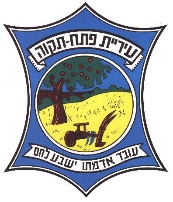    מינהל    הכספים	אגף    ההכנסות   ת.ד. 1     49100הודעה בדבר שינוי המחזיק בנכספרטי הנכס פרטי המחזיק הרשום בעירייה (היוצא)פרטי המחזיק החדש (הנכנס)פרטי המצהיר אני החתום/ה מטה מצהיר/ה בזאת. שפיניתי את הנכס המוזכר למעלה ו/או מסרתי את החזקה למחזיק הנכנס/בעל הנכס. נכנסתי לנכס ע"פ חוזה / נכנס דייר עפ"י חוזההערות _________________________________________________________________________________________				חתימת המצהיר __________________________________יש לצרף את המסמכים הבאים::כתובת הנכססוג הנכס   מגורים  עסקים מספר נכס  שם משפחה ושם פרטי / שם החברהמס' זהות/ ח"פ כתובת חדשהמס' טלפוןשם משפחה ושם פרטי/שם החברהמס' זהות/ח"פ כתובת מיילהזיקה לנכסבעלים  שוכר __________מס' טלפוןהזיקה לנכסבעלים  שוכר __________שם משפחה שם פרטי מס' זהות מס' טלפון המעמד בקשר לנכס דייר יוצא  דייר נכנס  בעל1. לצורך מכירת הנכס 1. לצורך מכירת הנכס 4. לצורך העברה ללא תמורה4. לצורך העברה ללא תמורה1.1  עותק חוזה מכר נאמן למקור      1.1  עותק חוזה מכר נאמן למקור      1.1  עותק חוזה מכר נאמן למקור          4.1 צילום תצהיר של הנותן והמקבל חתום ע"י עו"ד.    4.1 צילום תצהיר של הנותן והמקבל חתום ע"י עו"ד.    4.1 צילום תצהיר של הנותן והמקבל חתום ע"י עו"ד..1.2  נסח  טאבו מעודכן ליום המכירה .1.2  נסח  טאבו מעודכן ליום המכירה .1.2  נסח  טאבו מעודכן ליום המכירה      4.2  נסח טאבו מעודכן      4.2  נסח טאבו מעודכן      4.2  נסח טאבו מעודכן .1.3  צילום תעודת זהות מלאה +ספח של הקונה.1.3  צילום תעודת זהות מלאה +ספח של הקונה.1.3  צילום תעודת זהות מלאה +ספח של הקונה     4.3  צילום ת.ז. + ספח של מקבל התמורה     4.3  צילום ת.ז. + ספח של מקבל התמורה     4.3  צילום ת.ז. + ספח של מקבל התמורה5. לצורך העברה עפ"י צו ירושה5. לצורך העברה עפ"י צו ירושה5. לצורך העברה עפ"י צו ירושה2. לצורך שכירות הנכס 2. לצורך שכירות הנכס     5.1 צילום צו קיום צוואה     5.1 צילום צו קיום צוואה     5.1 צילום צו קיום צוואה 2.1  הסכם שכירות חתום ע"י שני הצדדים משנה ומעלה .2.1  הסכם שכירות חתום ע"י שני הצדדים משנה ומעלה .2.1  הסכם שכירות חתום ע"י שני הצדדים משנה ומעלה .    5.2  צילום נסח טאבו     5.2  צילום נסח טאבו     5.2  צילום נסח טאבו        2.3  צילום תעודת זהות מלאה +ספח של השוכר       2.3  צילום תעודת זהות מלאה +ספח של השוכר       2.3  צילום תעודת זהות מלאה +ספח של השוכר    5.3  צילום ת.ז. + ספח של מקבל הירושה    5.3  צילום ת.ז. + ספח של מקבל הירושה    5.3  צילום ת.ז. + ספח של מקבל הירושה 3. לצורך החזרת הנכס לבעלים  3. לצורך החזרת הנכס לבעלים  3. לצורך החזרת הנכס לבעלים 3.1 מכתב על מועד יציאה מהנכס  ע"י המחזיק (לא פחות משנה)   3.1 מכתב על מועד יציאה מהנכס  ע"י המחזיק (לא פחות משנה)   3.1 מכתב על מועד יציאה מהנכס  ע"י המחזיק (לא פחות משנה)   3.1 מכתב על מועד יציאה מהנכס  ע"י המחזיק (לא פחות משנה)   